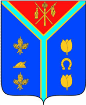 РЕВИЗИОННАЯ КОМИССИЯАЛЕКСЕЕВСКОГО МУНИЦИПАЛЬНОГО РАЙОНА ВОЛГОГРАДСКОЙ  ОБЛАСТИ403241, Волгоградская область, ст.Алексеевская, ул.Ленина, 39тел. (84446) 3-11-42, факс. (84446) 3-22-43; e.mail:duma.alekseevskaya @yandex.ruот 26 марта  2019г.                                                                                   Председателю Думы                                                                                           Солонцовского  сельского поселения                                                                                                                      А.В.ТитовойЗАКЛЮЧЕНИЕна проект решения Думы Солонцовского сельского поселения «Об исполнении   бюджета за 2018 год»1.Общие положения 	1.1. Заключение по итогам исполнения бюджета Солонцовского сельского поселения за 2018 год выполнено в соответствии со ст. 2.5.  Положения  о бюджетном устройстве и бюджетном процессе в Солонцовском сельском поселении Алексеевского муниципального района Волгоградской области, утвержденного Решением Думы Солонцовского сельского поселения от 02.11.2009 № 2/14 (с изменениями)  (далее в тексте - Положение  о бюджетном процессе), а также в соответствии с Соглашением о взаимодействии и сотрудничестве в сфере внешнего финансового контроля в Солонцовском сельском поселении Алексеевского муниципального района Волгоградской области и п.11 ст. 8 Положения о контрольном органе Алексеевского муниципального района, утвержденного решением Алексеевской районной Думы  от 30.12.2011 № 3/18, (далее в тексте - Положение о контрольном органе). Проверка проводилась с  26марта   по 28марта 2019 года.  1.2. При проверке  руководствовались следующими законодательными и иными нормативными  правовыми актами:Бюджетным кодексом РФ;Налоговым кодексом РФ;Положением  о бюджетном процессе в Солонцовском сельском поселении Алексеевского муниципального района Волгоградской области;Положением о контрольном органе Алексеевского муниципального района;другими нормативными правовыми актами (законами РФ, Волгоградской  области и органов местного самоуправления).2. Общая характеристика исполнения бюджета Солонцовского сельского поселения за 2018 год.       Первоначально бюджет поселения был утвержден решением Думы Солонцовского сельского поселения 25.12.2017 № 53/130 по доходам в сумме 4077,5тыс.рублей; по расходам в сумме 4158,5тыс.рублей с дефицитом -81,0тыс.руб.. В течение финансового года в решение о бюджете было внесено  6 изменения. В результате уточненные доходы составили 4750,2тыс.рублей, + 672,7 тыс.руб. или 16% больше первоначально утвержденного показателя; расходы составили  5782,5тыс.руб., + 1624,0 тыс.руб. или на 39% больше первоначальных показателей; дефицит – 1032,3тыс.руб., или 60% к доходам без учета безвозмездных поступлений. Нарушена ст.92.1 Бюджетного кодекса РФ, в соответствии с которой дефицит местного бюджета	не должен превышать 5% утвержденного годового объема доходов местного бюджета без учета утвержденного объема безвозмездных поступлений и поступлений по дополнительным нормативам отчислений.      По данным отчета фактически в доход бюджета поселения поступило 4755,5тыс.руб., что составляет 100% уточненного планового показателя.     Расходы исполнены в сумме  4579,4тыс.руб., что составляет  79%  уточненных бюджетных ассигнований.В результате при утвержденном дефиците в размере -1032,3тыс.руб., фактически бюджет исполнен с профицитом  + 176,1тыс.рублей. Отчет об исполнении муниципального задания МБУК «Солонцовский КДК» в Ревизионную комиссию  представлен.  В соответствии с данным отчетом количество посетителей мероприятий за 2018 год составило 100% от численности населения,  развитие тематической направленности составило 4 направлений, направленность самодеятельных творческих коллективов 2 направления, зарегистрировано читателей 280человек, книговыдач за год – 6200экземпляров, количество библиотечных мероприятий – 6единиц. 3. Доходы бюджета.Доходы бюджета Солонцовского сельского поселения за 2018 год утверждены решением  от 25.12.2017 № 53/130 «О бюджете Солонцовского сельского поселения на 2018 год и плановый период 2019-2020 годы»  в  сумме 4077,5тыс. руб.,  в том числе:налоговые доходы – 1600,9 тыс. руб.;неналоговые доходы – 18,4 тыс. руб.;безвозмездные перечисления  –  2458,2тыс. руб.Фактически в бюджет Солонцовского сельского поселения за 2018 год  поступило  4755,5 тыс. руб., в том числе:налоговые доходы – 1695,0 тыс. руб.;неналоговые доходы – 19,7 тыс. руб.;безвозмездные перечисления  –  3040,8 тыс. руб.Уточнение доходной части бюджета производилось на основании решений Думы Солонцовского сельского поселения от 12.03.2018 №58/145; 25.05.2018 №61/152; 31.07.2018 №64/159; 27.09.2018 №65/161; 30.11.2018 №67/167; 29.12.2018 №69/175  «О внесении изменений и дополнений в Решение Думы Солонцовского сельского поселения от 25.12.2017 № 53/130 «О бюджете Солонцовского сельского поселения на 2018 год и плановый период 2019-2020годы».План по налоговым и неналоговым доходам снижен на 155,4 тыс. руб. или на 8%.План по безвозмездным поступлениям увеличен +673,9тыс.руб., или на 28%, за счет увеличения межбюджетных трансфертов, передаваемых бюджетам поселений из бюджета района.3.1.Исполнение бюджета по налоговым доходам           Фактическое поступление налоговых доходов в 2018 году составило 1694,9 тыс. руб., доля которых составила в 2018году 35,6% в доходной части бюджета (в 2017году – 40,6%). Выполнение уточненного плана – 100%.  Данные об исполнении поступлений налоговых доходов по видам налогов и сборов приведены в следующей таблице:Одним из основных источников получения налоговых доходов являются доходы по подгруппе «Налог на товары (работы, услуги) реализуемые на территории РФ» (дорожный фонд), который поступил в сумме 452,2тыс.рублей или 100% уточненного плана, что на 16,1тыс.руб. больше, чем поступило за 2017год. Доля данного дохода в составе налоговых доходов составляет 26,6%.Налог на доходы физических лиц (НДФЛ), составляет 23,6% в составе налоговых доходов и поступило 418,8тыс.руб., что  на 42,2тыс.руб. меньше, чем за 2016 год.           Доходы по подгруппе «Налоги на имущество» являются основным источником налоговых доходов, их доля составляет 45,6% от собственных доходов:         - налог на имущество физических лиц, взимаемый по ставкам, применяемым к объектам налогообложения, расположенным в границах поселений, план выполнен на 100% в сумме 41,2 тыс. руб. По состоянию на 01.01.2019 года на территории поселения имеется 7 неоформленных домовладений, принадлежащим гражданам на праве личной собственности;           - земельный налог, взимаемый с организаций, обладающих земельным участком, расположенным в границах сельского поселения, зачисляемый в бюджеты поселений, поступил в сумме 327,4тыс. руб., что на 95,9 тыс. руб. меньше поступлений за 2017год;             - земельный налог, взимаемый с физических лиц, обладающих земельным участком, расположенным в границах сельского поселения, зачисляемый в бюджеты поселений поступил в сумме 404,2тыс.руб., что на 51,4тыс.руб. меньше, чем поступило в 2017году.                 3.2. Исполнение бюджета по неналоговым доходам 	Первоначально назначения по неналоговым доходам планировались в сумме 24,1 тыс.рублей, в результате внесенных изменений составили 19,7тыс.руб. 	Фактически неналоговые доходы поступили в сумме 19,9тыс.рублей.-  «Доходы от сдачи в аренду имущества» поступили в сумме 15,7 тыс. руб.;-  Прочие доходы – 2,7тыс.руб., в т.ч. доходы от компенсации затрат бюджетов поселений – 2,7тыс.рублей.- штрафы – 1,5тыс.руб..В 2018 году было проведено 24 заседания  комиссии по вопросу повышения доходной части бюджета поселения. В результате дополнительно поступило в бюджет 28,5тыс.рублей.3.3. Исполнение безвозмездных поступлений Безвозмездные поступления  в бюджете поступили в полном объеме в сумме 3040,7 тыс. руб., в том числе иные межбюджетные трансферты, передаваемые бюджетам поселений из бюджета района – 2274,3тыс.рублей.Объемы бюджетных ассигнований и лимиты бюджетных обязательств соответствуют уточненному бюджету и соответствуют решениям Думы Солонцовского  сельского поселения.            3.4. Анализ поступления доходов в разрезе групп и подгрупп за 2017-2018 годы.В ходе подготовки  заключения проведен анализ поступления доходов  в разрезе групп и подгрупп за 2017-2018 годы. Динамика этих изменений  приведена в таблице №2:    Поступление налоговых и неналоговых доходов в 2018 году по сравнению с 2017 годом снизилось на – 89,5тыс. руб.; в том числе  по налоговым доходам – 78,8тыс. руб., поступление неналоговых доходов снизилось на -10,7 тыс. руб.. Безвозмездные поступления увеличились на 481,4тыс. руб., в основном за счет иных межбюджетных трансфертов, поступивших из районного бюджета.Исполнение доходной части бюджета за 2017 - 2018 года мы можем увидеть на следующей диаграмме (тыс. руб.):4. Расходы бюджета.	Расходы бюджета Солонцовского сельского поселения  утверждены  решением  Думы Солонцовского сельского поселения от 25.12.2017г. №53/130 «О бюджете Солонцовского сельского поселения на 2018 год и на плановый период 2019-2020 годы»  в  сумме  4158,5 тыс. руб.. Уточнение расходной части бюджета производилось на основании решений Думы «О внесении изменений и дополнений в решение Думы Солонцовского сельского поселения от 28.12.2016г. №35/92 «О  бюджете Солонцовского сельского поселения на 2018 год и на плановый период 2019-2020годы».Согласно отчету об исполнении бюджета Солонцовского сельского поселения по состоянию на 01.01.2019 года, представленному в Ревизионную комиссию Алексеевского муниципального района, уточненные годовые назначения по расходам составили 5782,5 тыс. руб., фактически исполнено 4579,4 тыс. руб.Общий объем неисполненных расходов составил -1203,1 тыс.рублей. Неисполнены бюджетные ассигнования по разделу 0400 «Национальная экономика» - дорожный фонд,  (остатки переходят на следующий год) -1086,3 тыс.руб. и 0100 «Общегосударственные вопросы»  - 112,6 тыс.руб.).За 2018 год Думой Солонцовского сельского поселения принято 6 решений об изменении расходной  части бюджета Солонцовского сельского поселения, в результате бюджетные ассигнования увеличены на +1624,0 тыс. руб. Доля расходов по разделам в общей сумме исполненных расходов за 2018 год представлена на следующей диаграмме (в %):По разделу «Общегосударственные вопросы» расходы исполнены в сумме 2023,2 тыс. руб. Доля расходов по  этому разделу  составляет 44% от общей суммы  исполненных расходов года (против 47% в 2017году). Анализ расходов по подразделам показывает, что:Расходы на функционирование высшего должностного лица (подраздел 0102), исполнены  в сумме 635,6 тыс. руб., или 100% от уточненного плана; заработная плата с начислениями 635,6 тыс.рублей. Расходы на функционирование органов местного самоуправления (подраздел 0104), исполнены  в сумме 1353,9 тыс. руб., или 99,5%; в том числе на заработную плату с начислениями –  969,5 тыс. руб.; услуги связи – 34,8 тыс.руб.; услуги по содержанию имущества – 43,1тыс.руб.; прочие услуги – 105,5тыс.руб.; увеличение стоимости материальных запасов – 119,9тыс.руб..решением Думы Солонцовского сельского поселения резервный фонд на 2016 год был утверждён в соответствии с Бюджетной классификацией в сумме  1,7 тыс. руб. Фактического расходования средств фонда не производилось. Данная сумма была направлена распоряжением администрации на раздел 0113 «другие общегосударственные вопросы».По разделу 01, подразделу 13 расходы направлены на уплату налога на имущество в сумме 5,1 тыс. руб., штрафы и сборы – 3,3тыс.руб..По разделу 0104 расходы на административную комиссию составили 1,8тыс.руб.. Администрацией Солонцовского сельского поселения заключено соглашение о передаче части полномочий  Ревизионной комиссии Алексеевского муниципального района от 29.12.2011 года, предметом которого является: осуществление контроля за исполнением бюджета поселения, подготовка заключения на годовой отчет об исполнении бюджета поселения, проведение экспертизы проекта бюджета поселения и долгосрочных целевых программ, а также проектов решений и иных нормативно-правовых актов поселения по бюджетно-финансовым вопросам, проведение по просьбе депутатов Думы сельского поселения и главы поселения внеочередной проверке исполнения бюджета. На исполнение данных полномочий перечислено в районный бюджет 22,0 тыс. руб. по разделу 01, подраздел 06.Бюджетные ассигнования по разделу 0203 «Национальная оборона» исполнены в сумме 46,6 тыс. руб., что составляет 100% от уточненного плана  бюджета. На выплату заработной платы с начислениями потрачено 42,6 тыс. руб.; увеличение стоимости материальных запасов – 4,0тыс.рублей. Доля этих расходов  за год составила 1% общей суммы исполненных расходов бюджета поселения.Бюджетные ассигнования раздела 03 «Национальная безопасность и правоохранительная деятельность» исполнены в сумме 25,8 тыс. руб. или 100% к уточненному плану. Бюджетные ассигнования направлены на выполнение целевой программы по пожарной безопасности (противопожарная опашка, приобретение огнетушителей).Бюджетные ассигнования раздела 04 «Национальная экономика» первоначально планировались в сумме 376,7тыс.рублей, уточненные составили 1398,9 тыс. руб., бюджетные ассигнования исполнены на 22% в сумме 312,6тыс.руб. (приобретение щебня), остатки средств перешли на 2019год.Бюджетные ассигнования по разделу 05 «Жилищно-коммунальное хозяйство» исполнены в сумме 823,2тыс. руб. на 99%  уточненного плана. Доля  расходов по данному разделу в общей сумме исполненных расходов годового бюджета поселения составила 18%. По подразделу 0502«Коммунальное хозяйство» расходы исполнены в сумме 723,3 тыс. руб. (оплата электроэнергии, увеличение стоимости основных средств и материальных запасов). По подразделу 0503«Благоустройство» бюджетные ассигнования исполнены 99,9 тыс.руб. (работы по благоустройству, приобретение материалов, уличное освещение; работы по содержанию имущества).По разделу 08 «Культура, кинематография» расходы в виде субсидии направлены на выполнение муниципального задания по ведомственной программе в сумме 1348,0 тыс. руб. или 100% к уточненному плану. Отчет об исполнении муниципального задания МБУК КДК Солонцовский представлен, задание выполнено на 100%. Доля расходов по разделу составляет 36% от  общей суммы исполненных расходов бюджета поселения.Расходы по разделу «Социальная политика» отсутствуют.Согласно сведениям о дебиторской и кредиторской задолженности предоставленной администрацией Солонцовского сельского поселения по состоянию на 01.01.2019 года кредиторская задолженность составляет 16,8тыс.руб., в том числе за электроэнергию – 16,8тыс.руб.. Дебиторская задолженность составила 9,6 тыс. руб., в том числе:9,6 тыс.руб. – налоги.      Подводя итоги внешней проверки отчета администрации Солонцовского  сельского поселения об исполнении бюджета за 2018 год, можно сделать следующие выводы:при утвержденном дефиците в размере -1032,3тыс.руб., фактически бюджет исполнен с профицитом  + 176,1тыс.рублей.Поступление налоговых и неналоговых доходов в 2018 году по сравнению с 2017 годом снизилось на – 89,5тыс. руб.; в том числе  по налоговым доходам – 78,8тыс. руб., поступление неналоговых доходов снизилось на -10,7 тыс. руб.. Безвозмездные поступления увеличились на 481,4тыс. руб., в основном за счет иных межбюджетных трансфертов, поступивших из районного бюджета.  Наибольшую долю в расходах бюджета составили расходы по разделам «Общегосударственные вопросы» - 44% (за 2017год – 47%), «Культура, кинематография и СМИ» - 36%, «Жилищно-коммунальное хозяйство» - 18%.  Остаток средств на счете составил по состоянию на 01.01.2018 –  1083,2 тыс. рублей, на  01.01.2019 – 1259,3 тыс. руб.                                                                 ПредложенияПо отчету   об исполнении бюджета Солонцовского сельского поселения за 2018 год Предложить Думе Солонцовского сельского поселения отчет  об исполнении бюджета поселения  за 2018 год утвердить.     1.2. Предложить администрации Солонцовского сельского поселения:          - активизировать работу по увеличению доходной части бюджета поселения;   	    -  анализировать исполнение муниципальных программ и доводить достижения установленных показателей до депутатов Думы поселения;             - заслушивать МБУК «Солонцовский КДК» по выполнению муниципального задания. ВЫВОД:   Итоги исполнения бюджета Солонцовского сельского поселения за 2019 год показывают, что бюджетная политика администрации Солонцовского сельского поселения соответствует целям социально-экономического развития  Солонцовского сельского поселения Алексеевского  муниципального района: весомая часть бюджета направлена  на решение социально-значимых вопросов.     Председатель  Ревизионной комиссии    Алексеевского муниципального района		                              В.С.ПоповаНаименование показателейУтверждено бюджетомУтверждено бюджетомИсполнено% исполнения% исполненияОтклоненияОтклоненияНаименование показателейпервоначальнопосле уточненийИсполненок перв.планук уточн.плануот перв.планаот уточн. планаНалог на доходы физических лиц422,6466,7467,6110100+45,0+0,9Единый сельхоз налог5,02,32,346100- 2,70Налог на товары, реализуемые на территории РФ (дорожный фонд)341,0452,0452,2132100111,2+0,2Налог на имущество физических лиц21,040,541,2196102+20,2+0,7Земельный  налог1051,0728,2731,670100,5- 319,4+3,4Итого налоговые доходы1840,71689,71694,992100,3- 145,8+5,2Наименование показателейИсполнен 2017г.тыс. руб.Исполнен 2018г.тыс. руб.Прирост поступл.доходов в 2018г. к 2017. в %Абсо-лютный прирост, тыс. руб.2018 к 201723456налоговые доходы1773,71694,995- 78,8НАЛОГИ НА ПРИБЫЛЬ, ДОХОДЫ418,8467,6112+48,8Налог на доходы физических лиц418,8467,6112+48,8Налог на товары, реализуемые на территории РФ (Дорожный фонд)436,1452,2103,7+16,1Налог на совокупный доход14,22,316- 11,9Единый сельхозналог14,22,316- 11,9Налог на имущество904,6772,885- 131,8Налог на имущество физ. лиц, взимаемый по ставкам, применяемым к объектам налогообложения, расположенным в границах поселений25,741,2160+15,5Земельный налог 878,9731,683-147,3Неналоговые доходы30,619,965- 10,7Доходы от использования имущества, находящегося в государственной и муниципальной собственности13,315,7118+2,4Штрафы Прочие доходы 2,32,7117+0,4Итого налоговые и неналоговые ДОХОДЫ1804,31714,895-89,5БЕЗВОЗМЕЗДНЫЕ ПОСТУПЛЕНИЯ2559,33040,7119+481,4Дотации от других бюджетов бюджетной системы РФ718,0718,000Субсидии бюджетам поселений1088,00--1088,0Субвенции бюджетам поселений42,248,4115+6,2Иные межбюджетные трансферты711,12274,3в 3р+1563,2ИТОГО ДОХОДОВ4363,64755,5109+391,9КодРазделУтверждено бюджетомУтверждено бюджетомФактически исполненоФактически исполненоОтклоненияОтклоненияКодРазделсуммадоля, %суммадоля, %тыс. руб. в  %0100Общегосударственные вопросы2135,836,92023,244,2-112,6+7,30200Национальная оборона46,60,846,610+0,20300Нацбезопасность и правоохранительная деятельность25,80,425,80,50+0,10400Национальная экономика1398,924,2312,66,8-1086,3- 17,40500Жилищно-коммунальное хозяйство827,414,3823,218- 4,2+3,70800Культура, кинематография  1348,023,31348,0360+12,71000Социальная политика001100ФК и спорт00Всего расходов5782,51004579,4100-1203,1-